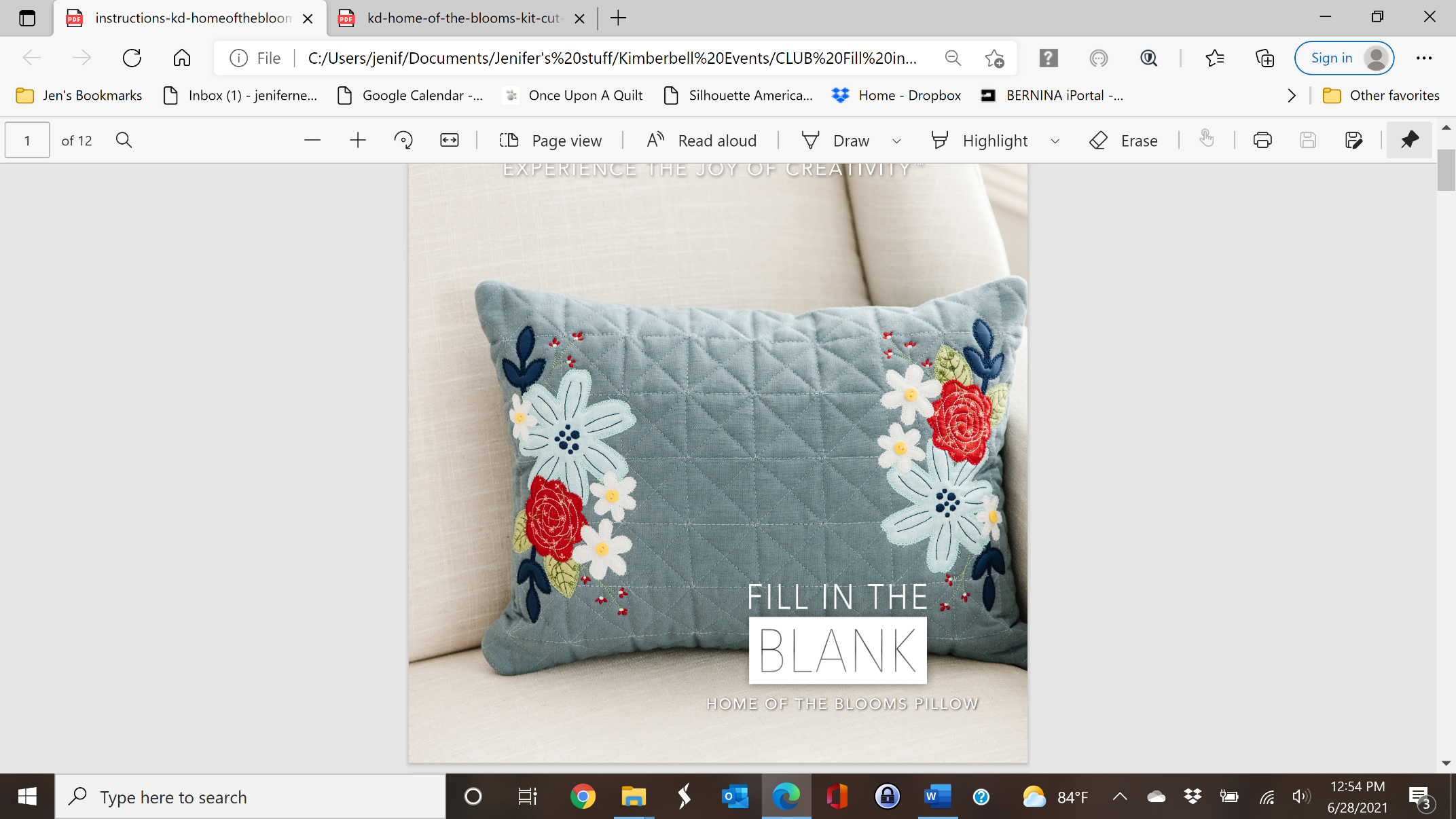 Instructor:  Jenifer NeSmithDate of Class:  Thursday, July 1, 2021Time of Class:    10 AM - 1 PMPlease arrive at your class 10 minutes prior to scheduled time.  You may bring a non-perishable snack or lunch to class.  Drinks are permitted in a sealed container (screw on caps only)***   Please bring USB stick for Design and Instructions transfer   Kit (included in the cost of the class):  Available at OUAQSupplies:Sewing Machine with Embroidery Unit & Slide-on Table, FHS, foot pedalStraight stitch & zigzag stitch throat platesRotary Cutter & See-thru Gridded RulerSharp Curved Blade Embroidery Snips or applique scissors for cutting appliquesFabric ShearsDisappearing marking pen or chalk Kimberbell® Paper TapeNormal sewing supplies such as pins, extra needles, bobbins, seam ripper, etc.Hoops:  Midi, Mega or MaxiStabilizers: (enough for 2 hoopings):Kimberbell® Sticky Back Tearaway or OESD Ultra Clean & Tear FusibleKimberbell® Fusible Backing or Pellon ShapeFlex:  (1) 5” x 8” pc.Needles:80/12 Embroidery Needles.Feet:#1 reverse pattern foot#18 button sew-on foot#26 embroidery footThreads:Isacord Embroidery Threads  ***These are only suggestions. Please just bring something close in color**Bobbin thread & embroidery bobbin case if neededSlate Blue sewing thread and bobbin for constructiong pillow coverImportant:  This class requires the use of your sewing machine it is imperative that you understand how to operate your machine, and that it is in good working order.  Please remember to bring your power cord, foot control, work table and accessories to class.***Note: All supplies on this list should be purchased at Once Upon a Quilt to ensure that you have what is required by the instructor to make your class a success.  Please purchase your supplies prior to class as our instructors begin at the time the class is scheduled.				WhiteGreen #5531 or #5610Lt Blue #3750 or #3951All appliques are stitched with a pattern outline so this is a good opportunity for variegated threads.YellowBright Green #5912 or #5832Med. Blue #3843 or #3953All appliques are stitched with a pattern outline so this is a good opportunity for variegated threads.Red #1800 Dusty Pink #2152Denim Blue #3743All appliques are stitched with a pattern outline so this is a good opportunity for variegated threads.